                                                                    01.06.2021           259-01-03-169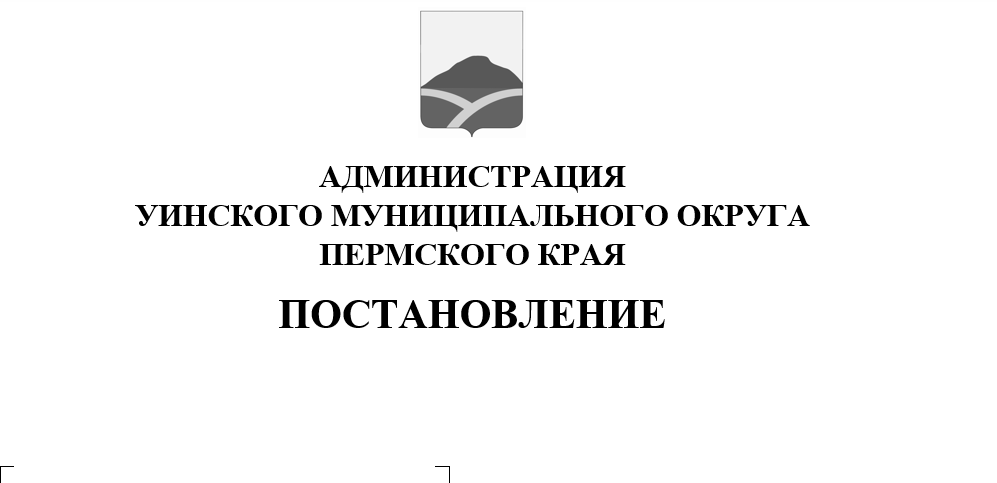 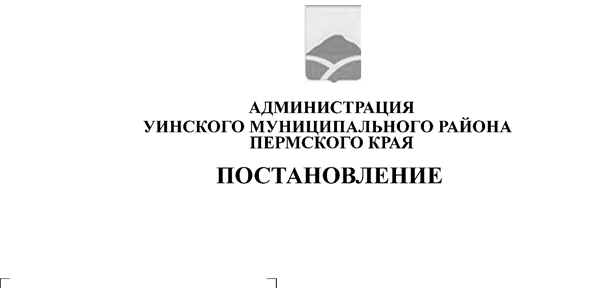 В соответствии со статьей 23, главой V. 7 кодекса Российской Федерации, статьей 3.3, частью 4 статьи 3.6 Федерального закона Российской Федерации от 25.10.2001 № 137 – ФЗ «О введении в действие Земельного кодекса Российской Федерации», рассмотрев ходатайство об установлении публичного сервитута АО «Газпром газораспределение Пермь» от 13.04.2021, учитывая отсутствие заявлений иных правообладателей земельных участков в период публикации сообщения о возможном установлении публичного сервитута от 29.04.2021 № 1/2021, администрация Уинского муниципального округа Пермского краяПОСТАНОВЛЯЕТ:1.Утвердить границы публичного сервитута, согласно схеме расположения границ публичного сервитута на часть земельного участка с кадастровым номером 59:36:0340403:47.2.Установить публичный сервитут на основании ходатайства АО «Газпром газораспределение Пермь» (г. Пермь, ул. Петропавловская, д. 43, ИНН5902183841, ОГРН 1025900512670) на часть земельного участка с кадастровым номером 59:36:0340403:47, для обслуживания и эксплуатации наземных элементов газопроводов, сроком на 49 лет.3. Плата за публичный сервитут не устанавливается.4. АО «Газпром газораспределение Пермь» вправе:4.1. Приступить к осуществлению публичного сервитута на часть земельного участка с кадастровым номером 59:36:0340403:47, согласно схеме расположения границ публичного сервитута, со дня внесения сведений о нем в Единый государственный реестр недвижимости.4.2. В установленных границах публичного сервитута осуществлять, в соответствии с требованиями законодательства Российской Федерации, деятельность, для обеспечения которой установлен публичный сервитут.4.3. До окончания срока публичного сервитута обратиться с ходатайством об установлении публичного сервитута на новый срок.5.АО «Газпром газораспределение Пермь» в установленном законом порядке после прекращения действия публичного сервитута привести часть земельного участка с кадастровым номером 59:36:0340403:47, согласно схеме расположения границ публичного сервитута, обремененных публичным сервитутом, в состояние, пригодное для их использования в соответствии с видом разрешенного использования.6. Управлению имущественных и земельных отношений администрации Уинского муниципального округа в установленном законом порядке обеспечить:6.1. Направление копии настоящего постановления в федеральный орган исполнительной власти, уполномоченный Правительством Российской Федерации на осуществление государственного кадастрового учета, государственной регистрации прав, ведение Единого государственного реестра недвижимости и предоставление сведений, содержащихся в Едином государственном реестре недвижимости.6.2. Направление копии настоящего постановления правообладателям земельного участка с кадастровым номерам59:36:0340403:47.6.3. Направление копии настоящего постановления, сведений о лицах, являющихся правообладателями земельных участков с кадастровыми номерами59:36:0340403:47заявителю.7. Настоящее постановление вступает в силу со дня обнародования и подлежит размещению на официальном сайте администрации Уинского муниципального округа в сети «Интернет».8.  Контроль над исполнением постановления возложить на начальника управления имущественных и земельных отношений администрации Уинского муниципального округа Зацепурина Ю.В.Глава муниципального округа –глава администрации Уинскогомуниципального округа                                                А.Н. Зелёнкин